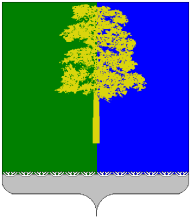 ХАНТЫ-МАНСИЙСКИЙ АВТОНОМНЫЙ ОКРУГ – ЮГРАДУМА КОНДИНСКОГО РАЙОНАРЕШЕНИЕОб утверждении Плана работы Думы Кондинского района на 2 квартал 2017 года В соответствии с решением Думы Кондинского района от 16 февраля 2016 года № 65 «Об утверждении Регламента работы Думы Кондинского района», пунктом 8 статьи 17 Устава Кондинского района, Дума Кондинского района решила:1. Утвердить План работы Думы Кондинского района на 2 квартал 2017 года (приложение).2. Настоящее решение разместить на официальном сайте органов местного самоуправления Кондинского района.3. Контроль за выполнением настоящего решения возложить                           на постоянную мандатную комиссию Думы Кондинского района                        (Е.В. Белослудцев) и председателя Думы Кондинского района                    Ю.В. Гришаева.Председатель Думы Кондинского района                                       Ю.В.Гришаевпгт. Междуреченский27 марта 2017 года№ 240План работы Думы Кондинского района на 2 квартал 2017 года Приложение к решению Думы Кондинского района от 27.03.2017 № 240№Содержание вопросаОрганы местного самоуправления, структурные подразделения органов местного самоуправления, ответственные за подготовку проектов МПА, информацийАПРЕЛЬАПРЕЛЬАПРЕЛЬ1Отчет главы Кондинского района о результатах своей деятельности, о результатах деятельности администрации Кондинского района за 2016 год.Администрация Кондинского района (комитет экономического развития).2О внесении изменений в решение Думы Кондинского района от 06 декабря 2016 года                           № 182 «О бюджете муниципального образования Кондинский район на 2017 год и на плановый период 2018 и 2019 годы».Администрация Кондинского района (комитет по финансам                  и налоговой политике).  3Об исполнении бюджета муниципального образования Кондинский район за 2016 годАдминистрация Кондинского района (комитет по финансам                     и налоговой политике).  4Об утверждении предложений о разграничении имущества, находящегося в собственности Кондинского района, передаваемого                        в собственность вновь образованным городским                        и сельским поселениям Кондинского района. Администрация Кондинского района (комитет по управлению муниципальным имуществом).5Об отчете о выполнении прогнозного плана приватизации муниципального имущества за 2016 годАдминистрация Кондинского района (комитет по управлению муниципальным имуществом).6Информация об исполнении протокольных поручений. Администрация  Кондинского района (юридическо-правовое управление).МАЙМАЙМАЙ1Отчет председателя Думы Кондинского района                    о результатах деятельности за 2016 год.Администрация  Кондинского района (юридическо-правовое управление).2О внесении изменений в решение Думы Кондинского района от 06 декабря 2016 года                      № 182 «О бюджете муниципального образования Кондинский район на 2017 год и на плановый период 2018 и 2019 годы».Администрация Кондинского района (комитет по финансам                          и налоговой политике).  3О рассмотрении отчета об исполнении бюджета муниципального образования Кондинский район за 1 квартал 2017 года.Администрация Кондинского района (комитет по финансам                  и налоговой политике).  4Об утверждении предложений о разграничении имущества, находящегося в собственности Кондинского района, передаваемого                                     в собственность городским и сельским поселениям Кондинского района.Администрация Кондинского района (комитет по управлению муниципальным имуществом).5Информация о противопаводковых мероприятиях в поселениях Кондинского района.Администрация Кондинского района.6Информация об исполнении протокольных поручений. Администрация  Кондинского района (юридическо-правовое управление).ИЮНЬИЮНЬИЮНЬ1О внесении изменений в решение Думы Кондинского района  от 06 декабря 2016 года                    № 182 «О бюджете муниципального образования Кондинский район на 2017 год и на плановый период 2018 и 2019 годы».Администрация Кондинского района (комитет по финансам                      и налоговой политике).  2Об утверждении Плана работы Думы Кондинского района на 3 квартал 2017 года.Администрация  Кондинского района (юридическо-правовое управление). 3Об утверждении предложений о разграничении имущества, находящегося в собственности Кондинского района, передаваемого                                    в собственность вновь образованным городским                    и сельским поселениям Кондинского района. Администрация Кондинского района (комитет по управлению муниципальным имуществом).4Информация об исполнении протокольных поручений. Администрация  Кондинского района (юридическо-правовое управление).